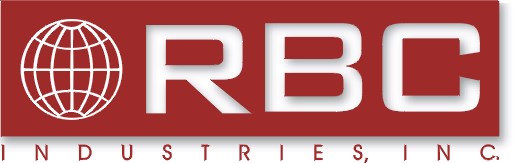 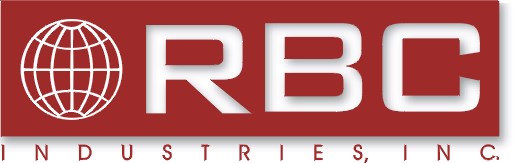 	HEF UNDERLAYMENT   	 Clear or PigmentedHEF Underlayment is a low viscosity, 100% solids, solventless, two-part epoxy.  It is designed to enhance the appearance of the floor substrate.  HEF Underlayment can be used as a primer, a concrete repair mortar, a broadcast, a resurfacing screed or a self-leveling system.  It is available in clear or pigmented (P15).  As an option, a regular cure and a fast cure hardener is offered.  HEF Underlayment is NOT to be used as a topcoat. ADVANTAGES Meets or Exceeds USDA, FDA and OSHA Requirements Economical  Ideal for Leveling and Sloping Resistant to Mechanical Wear Durable and Long Lasting Quick Installation Primer High Build Slurry/Broadcast Self Level Mortar Patching Available in Clear and in Limited Pigmented Colors P15 Available in a Regular Cure or in a Fast Cure Hardener                                                                        PAGE 1 OF 2   HEF UNDERLAYMENT Clear or Pigmented – PDS 1708/1  80 Cypress Street – Warwick, RI  02888 – (P) 800-272-7752 – (F) 401-941-0150 hallemite.com SURFACE PREPARATION The substrate must be clean (free of dirt, dust, paint, grease, oil, rust and other contaminates) , sound and durable. New concrete must be fully cured (28 days minimum) and all laitance and curing compounds removed. Suitable preparation methods include gritblasting, scarification and acid etching. The recommended minimum pull-off strength of the prepared substrate is 200 psi. SOUND and DURABLE CONCRETE Sound and durable concrete should be crack free and have a cap pull-off strength of 180 psi, per ACI 503 R.  CRACKED CONCRETE Repair cracked concrete with Hallemite 120 NonSag Epoxy Paste Adhesive per the manufacturer’s recommendations.   NOTE: Primer recommended on concrete to avoid “out-gassing” (air bubbles) related problems associated with porous concrete.  CHEMICAL RESISTANCE  Chemical Resistance                         Immersion 7 Day ASTM D 1308 (See Hallemite Chemical Resistance Guide) SLIP RESISTANCE & CLEANABILITY Normally, the smoother the finished surface, the easier the coating or flooring system is to clean. The more aggressive or textured systems offer a greater degree of skid inhibition, but are usually  more difficult to clean.  CLEANING AND DISINFECTING Cleaning and disinfecting compounds and cleaning techniques may affect the color,  gloss, or texture of a polymer coating or flooring system.  As a precautionary step, Hallemite recommends that the end user test the cleaning and disinfecting compounds on a sample or small finished area utilizing the intended cleaning technique prior to cleaning the entire surface area.  If no deleterious effects are observed, the procedure can be continued. However, if the cleaning and disinfecting compounds or cleaning technique damage the color, gloss, or texture, modification of the materials and/or procedures are required.  Contact the Company’s Technical Service Department for more information. LIMITED WARRANTY (abridged) Neither seller nor manufacturer has any knowledge or control concerning the purchaser’s use of the system or product. No express warranty is made by the seller or manufacturer with respect to the results of any use of the product. NO IMPLIED WARRANTIES, INCLUDING BUT NOT LIMITED TO AN IMPLIED WARRANTY OF MERCHANTABILITY, OR AN IMPLIED WARRANTY OF FITNESS FOR A PARTICULAR PURPOSE ARE MADE WITH RESPECT TO THIS SYSTEM or PRODUCT. Neither seller nor manufacturer assumes any liability for personal injury, loss, or damage resulting from the use of this product. In the event that the product shall prove defective, buyer’s exclusive remedy shall be as follows: Seller or manufacturer shall, upon written request of buyer, replace any quantity of the system or product which is proven to be defective, or shall, at its option, refund the purchase price for the system or product upon return of the system or product.   (See Hallemite Price Schedule for full limited warranty) SPECIAL NOTE:  The Company reserves the right to alter or discontinue the system/product described herein at any time without prior notice.   QUESTIONS? For questions on product availability or to obtain installation instructions, contact the RBC Industries, Hallemite Products Sales Department. KEEP OUT OF REACH OF CHILDREN BEFORE AND DURING PLACEMENT                                                                        PAGE 2 OF 2                                                  HEF UNDERLAYMENT Clear or Pigmented  – PDS 1708/1  80 Cypress Street – Warwick, RI  02888 – (P) 800-272-7752 – (F) 401-941-0150 hallemite.com PRODUCT DESCRIPTION PRODUCT INFORMATION Physical Properties Test Method Result Result Tensile Strength (Resin), min. ASTM D 638 5,000 psi 5,000 psi Compressive Strength, min. ASTM D 695 10,000 psi 10,000 psi Compressive Strength, min. ASTM C 579 8,000 psi 8,000 psi Flexural Strength, min. ASTM C 580 3,000 psi 3,000 psi  Bond Strength ASTM D 4541 Cont>400 psi act Failure >400 psi act Failure   Impact Strength, Passing MIL D 3134 No Chipping, Cracking or Delaminating No Chipping, Cracking or Delaminating  Hardness (Resin) ASTM D 2240 SHORE D 70 – 80  70 – 80  Hardness (Aggregate) MOH’s Mineral Scale 6.5 – 7.0  6.5 – 7.0  Abrasion Resistance     ASTM D  0.06 gr 4060  Tabor Abrader C 17 1000 gram load, 1000 cycles  ASTM D  0.06 gr 4060  Tabor Abrader C 17 1000 gram load, 1000 cycles  ASTM D  0.06 gr 4060  Tabor Abrader C 17 1000 gram load, 1000 cycles    Water Absorption, max. ASTM D 570 ASTM D 570 0.2% Flammability ASTM D 635 ASTM D 635 Self Extinguishing Anti-Microbial Resistance ASTM G 21 ASTM G 21 Passes Coefficient of Friction, Smooth 	ASTM D 2047 	0.7 To increase the Coefficient of Friction, broadcast  angular aluminum oxide into the wet epoxy. Coefficient of Friction, Smooth 	ASTM D 2047 	0.7 To increase the Coefficient of Friction, broadcast  angular aluminum oxide into the wet epoxy. Coefficient of Friction, Smooth 	ASTM D 2047 	0.7 To increase the Coefficient of Friction, broadcast  angular aluminum oxide into the wet epoxy. Coefficient of Friction, Smooth 	ASTM D 2047 	0.7 To increase the Coefficient of Friction, broadcast  angular aluminum oxide into the wet epoxy. Mix Ratio A:B  2:1  Viscosity, mixed  Clear 800 – 1,200 cps Viscosity, mixed  Pigmented 1,200 – 2,500 cps Pot Life 8 – 15 minutes  Packaging  Unit Sizes 15 Gal Kit (10A:5B)  Packaging  Unit Sizes 150 Gal Kit (100A:50B)   Storage Temperature 55˚F to 90˚F Shelf Life Unopened Containers 1 Year From Mfg Date VOC Zero HEF  Underlayment is durable and with mild chemical resistance.  For higher chemical resistance see 	Hallemite 	Novolac 	Chemical 	and 	High Temperature Resistant Epoxy Systems.      TYPICAL PHYSICAL PROPERTIES @ 750F (230C) 